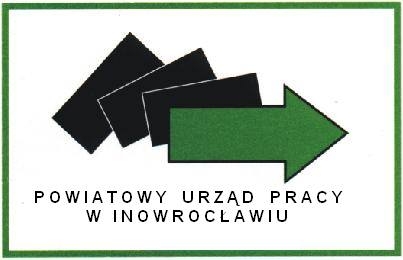 Uwaga ! Wypełnienie zgłoszenia nie oznacza zakwalifikowania na szkolenieInowrocław, dnia ……………………………ZGŁOSZENIE NA SZKOLENIENazwisko ……………………………………….  Imię …………………………………………..……..Data urodzenia …………………………………………………………………………….…….Adres zamieszkania ………………………………………………………………………..……Nr telefonu ……………………………………………………………………………….………Wykształcenie ……………………………………. zawód ……………………………………..Nazwa kierunku szkolenia, którym zainteresowana jest osoba uprawniona:Spawanie  metodą  MAG*Spawanie  metodą  TIG*Montaż konstrukcji metalowych / stalowych* 	* niepotrzebne skreślić………………………………………………							                  (podpis osoby bezrobotnej )